Anexa nr.3 la ordinul MSMPS nr.1346 din 26.11.2018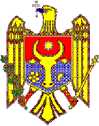 MINISTERUL SĂNĂTĂŢII, MUNCII ŞI PROTECŢIEI SOCIALE AL REPUBLICII MOLDOVAAGENŢIA NAŢIONALĂ PENTRU SĂNĂTATE PUBLICĂMD 2028, mun. Chişinău, str. Gh. Asachi 67A, Tel. +373 22 574 501;Fax. +373 22 729 725,http://www.ansp.md: IDNO:1018601000021LISTA DE VERIFICARE
Nr. 1.3/ANSPprivind condiţiile de radioprotecţie şi igiena radiaţiilor în secţiile, cabinetelede radiodiagnostic, radiologie intervenţională, tomografie computerizatăpentru instituţiile medico-sanitareI Numele, prenumele şi funcţiile inspectorilor care efectuează controlul:__________________________________________________________________________________________________________________________________________________________________________II. Persoana şi obiectul supuse controlului:Denumirea persoanei	 ___________________________________________________________Sediul juridic, cod fiscal _________________________________________________________Numele, prenumele conducătorului persoanei supuse controlului/reprezentantului acesteia__________________________________________________________________________________Unitatea structurală/funcţională supusă controlului (denumirea) Sediul unităţii structurale/funcţionale _______________________________________________________________________________________________________________________________________Alte date caracteristice ale unităţii (după caz)III. Informaţii despre persoana supusă controlului necesare pentru evaluarea riscului1:1.În cazul în care tabelul corespunde cu tabelul din alte liste de verificare, utilizate în cadrul aceluiași control, tabelul se completează doar în una dintre listele de verificare utilizate în timpul controlului. 2.Se completează doar criteriile de risc aplicabile domeniului și persoanei supuse controlului.IV. Lista de întrebări:*.Fiecărei întrebări din lista de verificare i se atribuie un punctaj de la 1 la 20, astfel încît 1 reflectă cea mai mică importanţă pentru risc, iar 20 - cea mai mare importanţă pentru risc. Punctajul trebuie să reflecte combinaţia posibilei daune a riscului (cu cît riscul este mai periculos, cu atît este mai mare punctajul care se acordă pentru întrebare) şi cerinţa legală verificată prin întrebare (dacă respectarea cerinţei contribuie la eliminarea completă a riscului pe care îl vizează, punctajul este mai mare, iar dacă respectarea cerinţei contribuie mai puţin la eliminarea riscului, punctajul acordat este mai mic). Se acordă punctaj maxim pentru întrebările care indică asupra unei cerinţe legale, a cărei încălcare poate produce un risc pentru viaţa persoanei sau poate produce o vătămare gravă a integrităţii corporale a persoanei.**.Punctajul general se utilizează la evaluarea nivelului global de conformitate al persoanelor supuse controlului şi la întocmirea clasamentului acestora.V. Punctajul pentru evaluarea riscului:VI. Ghid privind sistemul de apreciere a întrebărilor:VII. Lista actelor normative relevante:Întocmită la data de    ___/____________/ anul 20__	Semnătura inspectorilor prezenţi la realizarea controlului:_______________________		_________________		________________________(Nume, prenume)				(Semnătura)		(Data aducerii la cunoştinţă)_______________________		_________________		________________________(Nume, prenume)				(Semnătura)		(Data aducerii la cunoştinţă)Criteriul2Disponibile înainte de efectuarea controluluiVerificate(se verifică în timpul controlului)Trebuie corectate (se corectează în timpul controlului sau ulterior)Domeniul activităţii economiceNumărul de angajaţi la întreprindere/instituţieIstoricul conformităţii sau neconformităţii cu prevederile legislaţiei, dar si cu prescripţiile AgenţieiData ultimului controlPerioada de activitate a întreprinderii/instituţieiNr.d/oÎntrebăriReferinţa legalăConformitateConformitateConformitateComentariiPunctaj*(doar în cazul unui răspuns negativ)Nr.d/oÎntrebăriReferinţa legalăDaNuN/cComentariiPunctaj*(doar în cazul unui răspuns negativ)1.Activităţile,încăperile, instalaţiile de radiodiagnostic, radiologie intervenţională (cu raze X) sunt înregistrate la Agenţia Naţională de Sănătate Publică?Art.14,lit.c),lit.e)Legea 132/.2012Art.43,alin.(2),(3) Legea 10/200915 puncte2.Activităţile, încăperile de radiodiagnostic, radiologieintervenţională (cu raze X) deţin aviz sanitar şi autorizaţie sanitară de funcţionare?Art.14,lit.c), lit.e) Legea 132/.2012Art.43,alin.(2),(3)Legea 10/.200915 puncte3.Activităţile,instalaţiile de radiodiagnostic, radiologie intervenţională (cu raze X) sunt la locul/sediul declarant?Pct.19 HG 451/1510 puncte4.Personalul secţiei de radiodiagnostic / radiologie intervenţională, tomografie computerizată deţine diplomele, certificatele, licenţele de pregătire specială în domeniu?Pct.8, alin.3, Pct.11 alin.1-5 HG 451/1520 puncte5.Personalul secţiei de radiodiagnostic deţine pregătirea specială în domeniulradioprotecţiei înainte de începerea lucrului, sunt înregistrările cuvenite despre pregătire?Pct.7,8, alin.3), 11HG .451/1518 puncte6.Este numit prin ordin responsabilul de radioprotecţie al secţiei de radiodiagnostic / radiologie intervenţională, tomografie computerizată?Pct.7,8, alin.2)HG .451/1515 puncte7.Personalul secţiei de radiodiagnostic / radiologie intervenţională, tomografie computerizată cunoaşte că sunt obligaţi să raporteze responsabilului de radioprotecţie orice circumstanţe ale practicilor nesigure sau suspecte ori accidente/incidente?Pct. 107 alin.1), 2)HG .451/1514 puncte8.Se respectă suprafaţa stabilită pentru sălile de proceduri şi încăperile principale al secţiei de radiodiagnostic / radiologie intervenţională, tomografie computerizată?Pct.17-18 HG 451/1520 puncte9.Sunt efectuate investigaţii atunci când dozele efective individuale au depăşit nivelul de investigare?Pct.6, 54alin.1)-4),Pct.55,56HG .451/1515 puncte10.Se respectă accesul numai personalului autorizat la surse de radiaţii ionizante?Pct.7,8,11 HG 451/1513 puncte11.Sunt prezente informaţiile de atenţionare în sala de proceduri radiologice şi avertizorului luminos?Pct.23, 24 HG 451/1513 puncte12.Sunt prezente instrucţiunile coordonate cu ANSP de reacţionare în caz de accident/incident cu radiaţii ionizante?Pct. 61-64 HG 451/1514 puncteMonitoringul dozimetric individualal personalului expus profesional la radiaţiiMonitoringul dozimetric individualal personalului expus profesional la radiaţiiMonitoringul dozimetric individualal personalului expus profesional la radiaţiiMonitoringul dozimetric individualal personalului expus profesional la radiaţiiMonitoringul dozimetric individualal personalului expus profesional la radiaţiiMonitoringul dozimetric individualal personalului expus profesional la radiaţiiMonitoringul dozimetric individualal personalului expus profesional la radiaţii13.Personalul secţiei de radiodiagnostic / radiologie intervenţională, tomografiecomputerizată deţine dozimetre individuale pentru fiecare persoană atribuită la categoria A?Pct.38, 40, 41,42HG .451/1518 puncte14.Dozimetrele individuale sunt prezentate pentru procesarea şi evaluarea dozelor efective în termenele stabilite de actele normative în vigoare?Pct.40,HG 451/1518 puncte15.Există fişele de evidenţă a dozelor individuale ale personalului la titularul de autorizație?Pct.44,HG 451/1516 puncte16Se respectă perioada de păstrare a datelor de evidenţă a dozelor individuale la titularul de autorizație?Pct.44, HG 451/1518 puncteMonitoringul locului de muncăMonitoringul locului de muncăMonitoringul locului de muncăMonitoringul locului de muncăMonitoringul locului de muncăMonitoringul locului de muncăMonitoringul locului de muncă17.Este asigurată efectuarea monitorizării radiologice pentru zonele controlate şi spaţiile supravegheate?Pct.48, alin.1), 2)   HG .451/1510 puncte18.Este efectuată măsurarea debitelor de doze rezultată din expunerile externe cu indicarea calităţii radiaţiilor roentghen?Pct.48 HG 451/1513 puncte19.Sunt prezente buletinele de măsurare a valorilor parametrilor radiaţiilor roentghen în zonele controlate şi zonele adiacente?Pct.49 HG 451/1516 puncte20.Sunt luate măsuri de precauţie pentru a proteja persoanele expuse profesional la radiaţii ionizante directe şi împrăştiate. Aceasta poate include consideraţiile privind timpul, distanţa şi ecranarea şi / sau monitorizarea personală şi a zonei?Pct.49, alin.2), 3),4) HG451/1517 puncte21.Sunt monitorizate zona de radiaţii desemnată şi zonele care pot prezenta riscuri de radiaţii ionizante cu instrumente adecvate la intervale regulate cu înregistrarea rezultatelor?Pct.49 HG 451/1518 puncte22.Este efectuată de către titularul de autorizaţie radiologică imediat o investigare în cazul când o doză efectivă individuală a depășit nivelul de investigare sau un accident sau o eroare, care poate cauza o doză ce depăşeşte limita de doză efectivă anuală?Pct.54 HG 451/1515 puncteExpunerea medicalăExpunerea medicalăExpunerea medicalăExpunerea medicalăExpunerea medicalăExpunerea medicală23.Sunt prezente instrucţiunile de radioprotecţie a pacienţilor şi a personalului în timpul efectuării investigaţiilor radiologice, instrucţiunile de protecţie muncii, menţinere sanitară?Pct.59-64 HG 451/1515 puncte24.Investigaţiile de radiodiagnostic sunt justificate prin prescrierea acestora doar de către un practician medical şi nu pot fi înlocuite de alte investigaţii?Pct.6, 65 HG 451/1517 puncte25.Investigaţiile de radiodiagnostic sunt justificate prin prescrierea acestora doar de către un practician medical luând în consideraţie beneficiile şi riscurile tehnicilor alternative fără expunere la radiaţii roentghen?Pct.6 HG .451/1518 puncte26.Investigaţiile de radiodiagnostic sunt justificate prin limitarea dozelor la femeile gravide, copii şi personalul expus profesional?Pct.6 alin.2) HG 451/1519 puncte27.Este asigurată expunerea minima a pacientului luând în considerare nivelurile de referinţă în diagnostic şi calitatea acceptabilă a imaginii?Pct.78 HG 451/1513 puncte28.Este luată în considerare orice informaţie referitoare la examinările precedente în scopul evitării examinărilor inutile?Pct.78 HG 451/1513 puncte29.Este evitată examinarea abdomenului sau a pelvisului femeilor gravide cu excepţia indicaţiilor clinice?Pct.80 HG .451/1518 puncte30.Este asigurată ecranarea organelor radiosensibile care nu sunt supuse radiodiagnosticului?Pct.82 HG 451/1519 puncte31.Sunt respectate procedurile şi regulile de radioprotecţia a pacienţilor? Pct.65-66 HG 451/1517 puncte32.Practicienii medicali informează responsabilul de radioprotecţie despre deficienţile şi necesităţile cu privire la radioprotecţia pacienţilor?Pct.65-66 HG 451/1516 puncte33.Sunt înregistrate într-un registrul special dozele efective ale pacienţilor în cadrul procedurilor, practicilor de radiodiagnostic/radiologie intervenţională, tomografie computerizată?Anexa 1 HG 451/1520 puncte34.Sunt evaluate dozele efective ale pacienţilor şi comparate cu nivelele de referinţe stabilite la nivel național?Pct.102HG 451/1517 puncte35.Sunt utilizate mijloacele de protecţie individuală a pacienţilor, instruirea adecvată a personalului privind utilizarea şi păstrarea corectă a acestora? Pct.46 HG  451/1519 puncte36.Personalul din radiodiagnosticul mamografic deţine specializare în domeniul mamografic?Pct.96 HG 451/1518 puncte37.Personalul din radiodiagnosticul pediatric deţine specializare în domeniul pediatric? Pct.98 HG 451/1518 puncte38.Practica de radiodiagnostic include controlul dozelor efective la expunerea publicului?Pct.170  HG 451/1518 puncte39.Sunt clasificate zonele secţiilor de radiodiagnostic/radiologie intervenţională, tomografiecomputerizată în zona controlată şi zona supravegheată?Pct.15,16,23 HG 451/1517 puncteSupravegherea medicală a persoanelor expuse profesional la radiaţii ionizanteSupravegherea medicală a persoanelor expuse profesional la radiaţii ionizanteSupravegherea medicală a persoanelor expuse profesional la radiaţii ionizanteSupravegherea medicală a persoanelor expuse profesional la radiaţii ionizanteSupravegherea medicală a persoanelor expuse profesional la radiaţii ionizanteSupravegherea medicală a persoanelor expuse profesional la radiaţii ionizante40.Sunt determinați (identificați) și evaluați factorii de risc pentru sănătatea lucrătorilor, prin efectuarea investigațiilor de laborator şi măsurătorilor instrumentale la locurile de muncă, inclusiv la orice schimbare a condiţiilor de muncă?Pct. 12-17, 26HG324/2013Pct. 9, HG 77518 puncte41.Sunt respectate condițiile de angajare în câmpul muncii a persoanelor, care pot fi expuși acţiunii factorilor profesionali de risc, în baza fişei de aptitudine și rezultatelor examenului medical la angajare în muncă?Pct. 7 și 33 HG 1025/2016 Pct.57,58 HG 451/1518 puncte42.Se asigură efectuarea examenelor medicale, necesare pentru supravegherea sănătăţii lucrătorilor?Art. 49 L 10/200915 puncte43.Sunt prezente fişele de identificare a factorilor profesionali de risc, completate pentru fiecare loc de muncă şi coordonate cu centrul de sănătate publică teritorial?Pct. 15 (4), 16 HG 1025/201615 puncte44.Se asigură trimiterea la examenele medicale profilactice, tuturor lucrătorilor expuşi factorilor profesionali de risc, în baza fişelor de solicitare?Pct. 15 (1, 2, 5), 43 HG 1025/201615 puncte45.Este completată lista nominală a persoanelor care activează în condiţii de expunere la factori profesionali de risc şi coordonată cu centrul de sănătate publică teritorial?Pct. 15 (3) HG 1025/201610 puncte46.Sunt executate recomandările comisiei medicale, indicate în fişa de aptitudine în muncă şi actului final?Pct. 15 (6) HG 1025/201615 puncte47.Sunt păstrate listele nominale, fişele de identificare şi fişele de aptitudine în perioada de acțiune a contractului individual de muncă a lucrătorului?Pct. 15 (7)  HG 1025/201612 punctePUNCTAJUL GENERAL**PUNCTAJUL GENERAL**încălcăriNumărul de întrebări conform clasificării încălcărilor (toate întrebările aplicate)Numărul de încălcări constatate în cadrul controlului (toate întrebările neconforme)Gradul de conformare conform numărului de încălcări % (1-(col 3/col 2) x100%)Ponderea valorică totală conform clasificării încălcărilor (suma punctajului tuturor întrebăriloraplicate)Ponderea valorică a încălcărilor constatate în cadrul controlului(suma punctajului întrebărilor neconforme)Gradul de conformare conform numărului de încălcări % (1-(col 6/col 5) x100%)1234567MinoreGraveFoarte graveTotalCalificarea încălcărilorPunctajulMinore1 - 6Grave7 - 14Foarte grave15 - 20Nr.d/o.IndicativulTitlul1.Hotărârea Guvernului nr. 451 din 24.07.2015Pentru aprobarea Regulamentului cu privire la radioprotecţie, securitate radiologică în practicile de radiologie de diagnostic şi radiologie intervenţională2.Legea nr.132 din 08.06.2012Privind desfăşurarea în siguranţă a activităţilor nucleare şi radiologice3Legea nr.10 din 03.02.2009Privind supravegherea de stat a sănătăţii publice4Hotărârea Guvernului nr. 1025 din 07.09.2016Pentru aprobarea Regulamentului sanitar privind supravegherea sănătăţii persoanelor expuse acţiunii factorilor profesionali de risc .